Thursday 4th FebruaryLI: To apply fluency and problem solving to knowing the 8 times table. I will be successful if: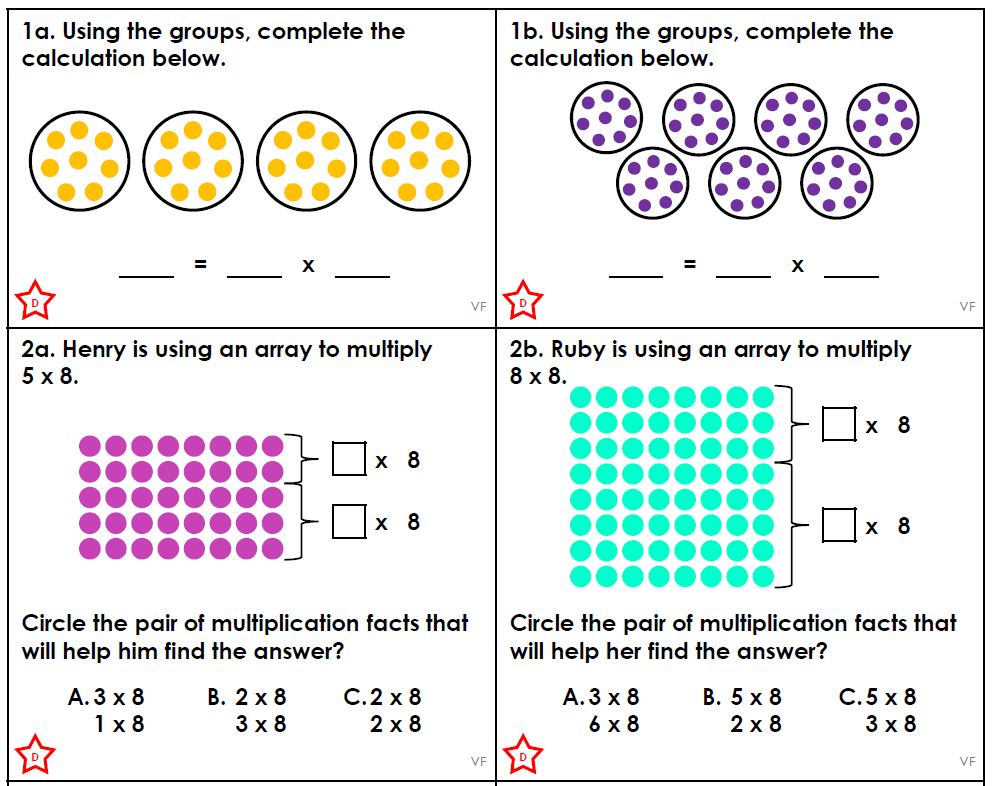 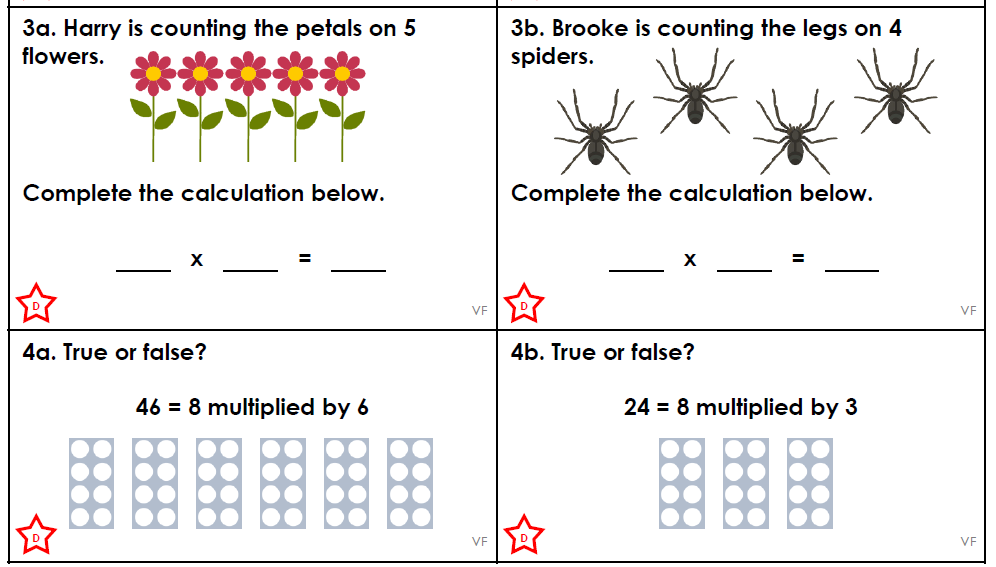 I can use practical resources or a times table grid to help me. I can use key multiplication facts to help me work out other facts. I can prove my answers where necessary with diagrams or models. 